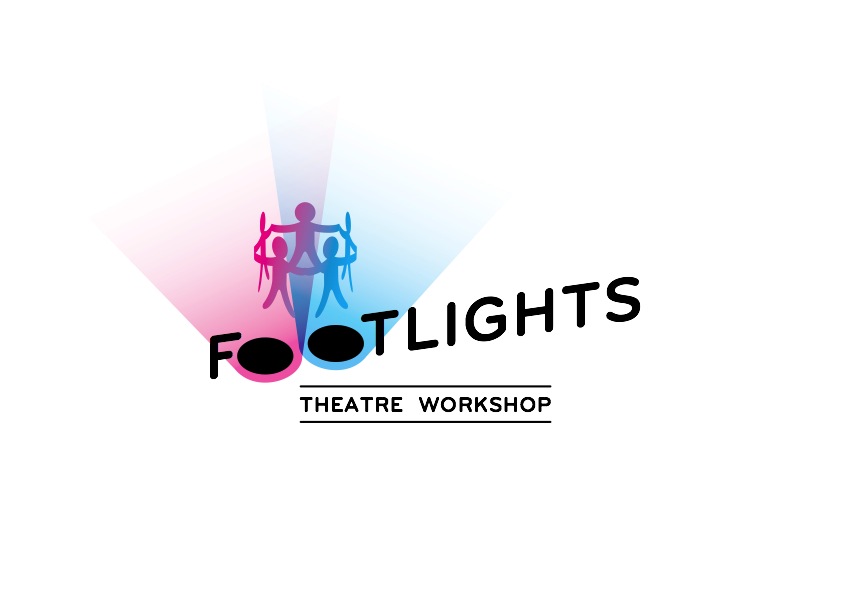 Application FormName of child: ……………………………………………….Date of birth: ___/___/_____ Address: ………………………………………………………………………….Postcode……………………….Parents/Guardian name:………………………………………………………..Contact no………………………………Email………………………………………………………………………………2nd contact name & no………………………………………………………….Class Time: 							Day:☐ I enclose a cheque for £……………….. made payable to Nicola Woollard☐ I enclose cash amount £……………….☐ I have paid by direct transfer on ……/……/…… from an account in the name of …………………………………(please use your child's full name as reference.)Account # 19309750	Sort Code: 08-93-00Any medical conditions _________________________________ Signed.......................................................... Print name ...................................................Date.....................................Classes at Immanuel Church Hall, 452 Streatham High Road, London. SW16 . Tel: 07956912311 Footlightstheatreworkshop@gmail.com	www.footlightsworkshop.com